SAVE THE DATEOp vrijdag 15 november 2019 organiseert de werkgroep kinderoogheelkunde een symposium in het Elisabeth- TweeSteden Ziekenhuis, locatie Elisabeth in Tilburg.Vanaf 12.30 uur bent u welkom voor een lunch met soep en broodjes. Om 13.30 uur start het officiële programma. Tijdens het symposium wordt ook de kinderoogheelkunde prijs uitgereikt door ODAS.Na het officiële gedeelte is er gelegenheid voor het nuttigen van een drankje samen met collega’s.Binnenkort volgt het definitieve programma en de mogelijkheid tot inschrijving, maar zorg dat de datum alvast in uw agenda staat!Accreditatie voor deelnemers zal aangevraagd worden. 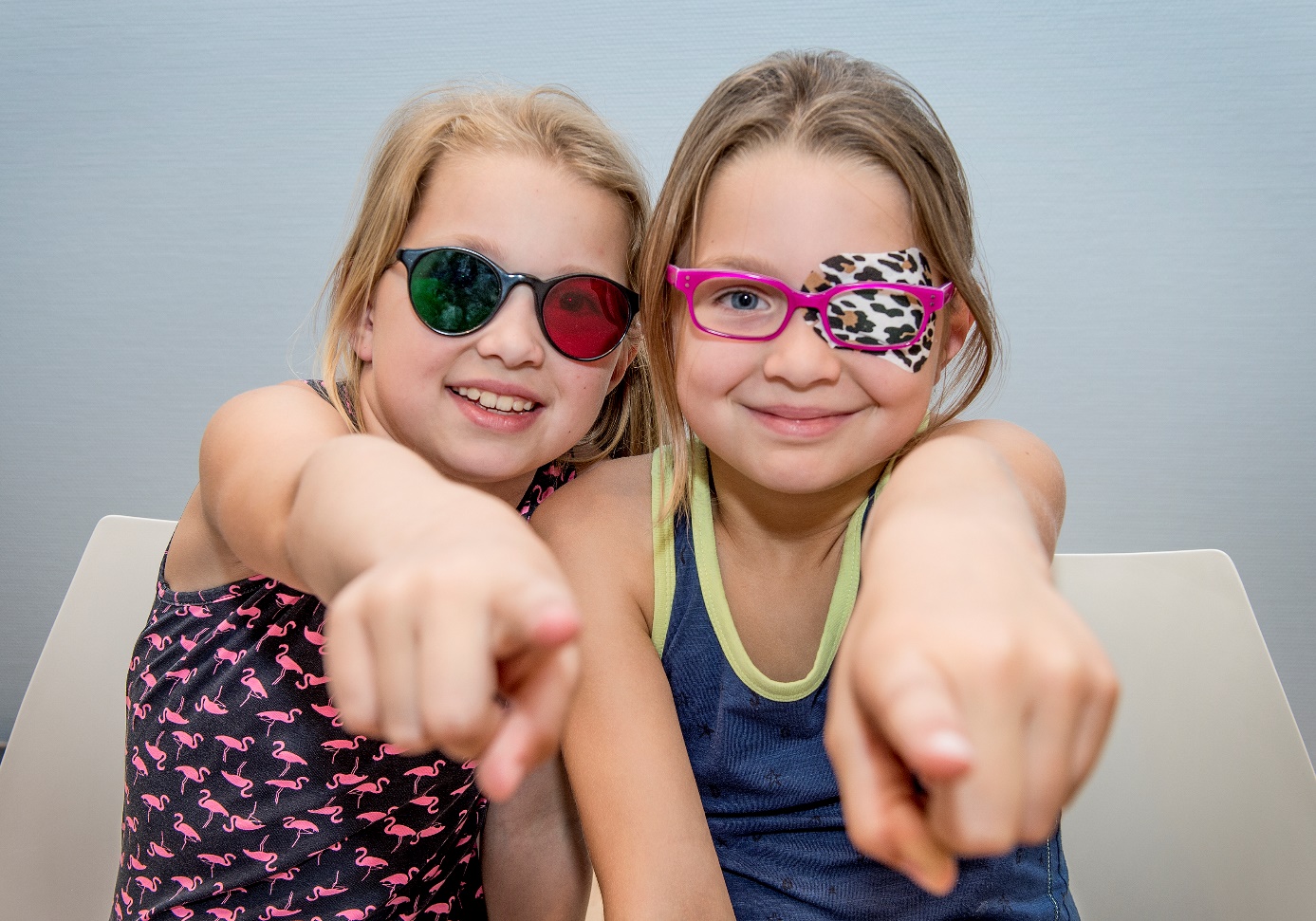 